СОВЕТ ДЕПУТАТОВМЕРЛИНСКОГО СЕЛЬСКОГО ПОСЕЛЕНИЯКРАСНИНСКОГО РАЙОНА СМОЛЕНСКОЙ ОБЛАСТИРЕШЕНИЕот  06 ноября 2020  года                                        №21Руководствуясь Федеральным законом от 6 октября 2003 года № 131-ФЗ «Об общих принципах организации местного самоуправления в Российской Федерации», Уставом Мерлинского сельского поселения Краснинского района Смоленской области, Совет депутатов Мерлинского сельского поселения Краснинского района Смоленской областиРЕШИЛ:1. Внести в решение Совета депутатов Мерлинского сельского поселения Краснинского района Смоленской области от 23.06.2020 года № 12 «О возложении полномочий Главы муниципального образования на заместителя Главы муниципального образования Мерлинского сельского поселения Краснинского района Смоленской области» следующие изменения:Пункт 1 изложить в следующей редакции:«1. Возложить исполнение полномочий Главы муниципального образования Мерлинского сельского поселения Краснинского района Смоленской области на заместителя Главы муниципального образования Мерлинского сельского поселения Краснинского района Смоленской области Кондрашенкову Елену Ивановну, в отношении вопросов, указанных в частях 6, 8 и 10 статьи 30 Устава Мерлинского сельского поселения Краснинского района Смоленской области, с 26 июня 2020 года.Пункт 3 изложить в следующей редакции:«3. Настоящее решение вступает в силу со дня его подписания и распространяет свое действие на правоотношения возникшие с 26 июня 2020 года.»  Настоящее решение подлежит официальному опубликованию в газете «Краснинский край и размещению на официальном сайте Администрации муниципального образования «Краснинский район» Смоленской области на странице Мерлинского сельского поселения в информационно-телекоммуникационной сети «Интернет».Настоящее решение вступает в силу со дня его подписания.Председательствующий                                                      Е.И. Кондрашенкова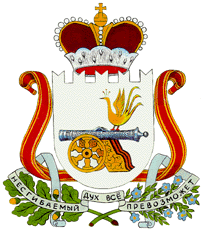 О внесении изменений в Решение Совета депутатов Мерлинского сельского поселения Краснинского района Смоленской области от 23.06.2020 № 12 «О возложении полномочий Главы муниципального образования на заместителя главы муниципального образования Мерлинского сельского поселения Краснинского района Смоленской области»